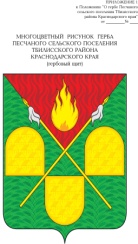 СОВЕТ ПЕСЧАНОГО СЕЛЬСКОГО ПОСЕЛЕНИЯ ТБИЛИССКОГО РАЙОНАРЕШЕНИЕот 11 ноября 2019 года                                                                              № 8х. ПесчаныйО внесении изменений в решение Совета Песчаного сельского поселения Тбилисского района от 23 ноября 2017 года № 143 «О налоге на имущество физических лиц на территории Песчаного сельского поселения Тбилисского района»В соответствии с Федеральным законом от 6 октября 2003 года 
№ 131-ФЗ «Об общих принципах организации местного самоуправления в Российской Федерации», главой 32 Налогового кодекса Российской Федерации, Федеральным законом от 15 апреля 2019 года № 63-ФЗ «О внесении изменений в часть вторую Налогового кодекса Российской Федерации и статью 9 Федерального закона «О внесении изменений в части первую и вторую Налогового кодекса Российской Федерации и отдельные законодательные акты Российской Федерации о налогах и сборах», Федеральным законом 
от 29 сентября 2019 года № 325-ФЗ «О внесении изменений в части первую и вторую Налогового кодекса Российской Федерации», Федеральным законом 
от 29 сентября 2019 года № 321-ФЗ «О внесении изменений в часть вторую Налогового кодекса Российской Федерации», руководствуясь уставом Песчаного сельского поселения Тбилисского района, Совет Песчаного сельского поселения Тбилисского района р е ш и л: 1. Внести изменения в решение Совета Песчаного сельского поселения Тбилисского района от 23 ноября 2017 года № 143 «О налоге на имущество физических лиц на территории Песчаного сельского поселения Тбилисского района» (в редакции решения Совета Песчаного сельского поселения Тбилисского района от 14 ноября 2018 года № 192) (далее – Решение):1.1. В пункте 2 Решения слова «указанная в Едином государственном реестре недвижимости по состоянию на» заменить словами «внесенная в Единый государственный реестр недвижимости и подлежащая применению с».1.2. В строке 1 пункта 3.2 Решения слова «, предоставленных» и 
«, дачного» исключить.1.3. Абзац второй пункта 4 Решения изложить в новой редакции:«Налогоплательщики-физические лица, имеющие право на налоговые льготы, установленные законодательством о налогах и сборах, представляют в налоговый орган по своему выбору заявление о предоставлении налоговой льготы, а также вправе представить документы, подтверждающие право налогоплательщика на налоговую льготу.».1.4. Пункт 4 Решения дополнить абзацем 3 следующего содержания:«Уведомление о выбранных объектах налогообложения, в отношении которых предоставляется налоговая льгота, представляется налогоплательщиком в налоговый орган по своему выбору в срок, установленный пунктом 7 статьи 407 Налогового кодекса Российской Федерации.».1.5. Пункт 4 Решения дополнить абзацем 4 следующего содержания:«Уведомление о выбранных объектах налогообложения может быть представлено в налоговый орган через многофункциональный центр предоставления государственных или муниципальных услуг.».2. Специалисту-эксперту администрации Песчаного сельского поселения Тбилисского района (Олехнович) обеспечить опубликование настоящего решения в газете «Прикубанские Огни», сетевом издании «Информационный портал Тбилисского района», а также разместить на официальном сайте администрации Песчаного сельского поселения Тбилисского района в информационно-телекоммуникационной сети «Интернет».3. Подпункты 1.1, 1.3, 1.4 пункта 1  настоящего решения вступают в силу со дня его официального опубликования и распространяются на правоотношения, возникшие с 15 апреля 2019 года.4. Подпункты 1.2, 1.5 пункта 1 настоящего решения вступают в силу по истечении месяца со дня его официального опубликования и распространяются на правоотношения, возникшие с 29 октября 2019 года.5. Пункт 2 настоящего решения вступает в силу со дня его официального опубликования.Глава Песчаного сельского поселения Тбилисского района                                                      Н.В. Палатина